RHA Executive Board Meeting 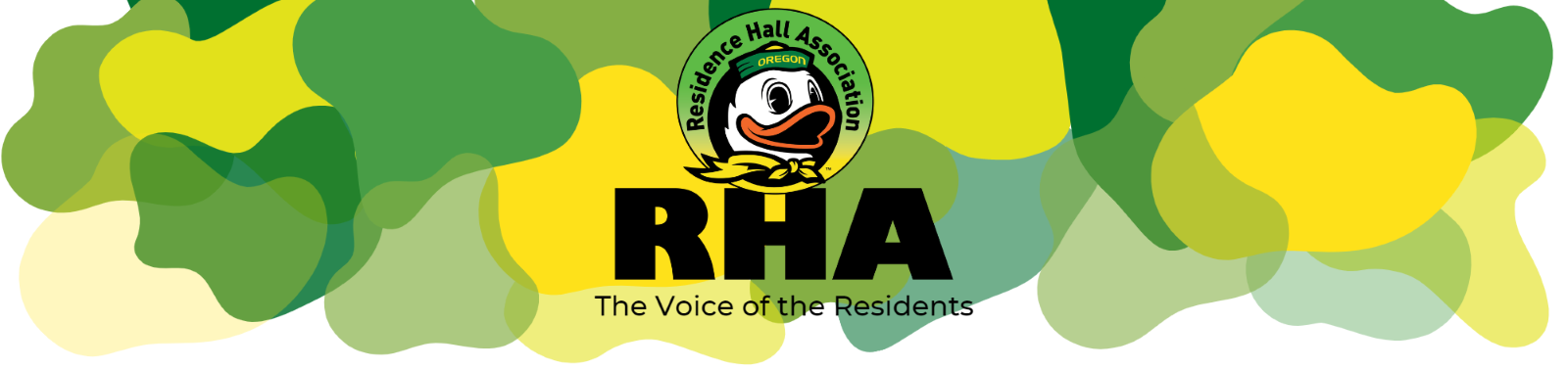 April 3rd  2024, 5:00 pm- Romm Room Agenda: Question of the Week: N/AExec Updates:  Amiya: 2nd food forum meeting on Tuesday from 3-4pm in Ducks House restaurant. They may be doing a tour of the kitchens. Working on getting transition retreat ready which is next weekend. Got the RHA compensation situation figured out. Started transitioning the new Director today Georgia: Putting together a lot of beginning of term things, as well as Game Night posters and other information. Food Forum things have been posted today. SVPE information is ready. Emalee: The career center may be a possibility to do an in-service with which will hopefully be on the 24th, if not the 1st of May. It will be during general council and they would come in to speak about resume building. Have also been thinking about Winter Leadership Retreat for next year and will be deciding on that today. Will be sending out a when-2-meet for bowling and deciding tonight. Daisy: Working on Game Night which is this Saturday. Will be potentially on a PACURH committee. Then have Festival of Kindness, Dux in Tux, and the Ice-cream Social. Anne: Will be discussing NACURH. Teaguen: Started transitioning the new ADAF. Mostly finished the transition report aside from any final touches. Have been working on some budget details as well as went over the spending report and is preparing to go over that with Lynn. NRHH Update:Snacks for Scholars happened and it was very successful. There were stations at GSH and Building B, as well as the Knight Library. Committee Updates:  Finance Committee: Went over all of the halls remaining funds and their plans left to use them. Also discussed a way to format the finance portion of their hall council meetings to best utilize their time and funds. Answered any questions and prepared for the term ahead. Cabinet: Working with committee to put together decorations for hall council banquet.Leadership Committee: Meeting on Monday and will be talking about transition documents. They were supposed to have worked on those over spring break. Legislation Review Committee: Trying to figure out a time to meet with committee. Programming and Advertising Committee: These will be Tuesdays at 5:30. Old Business None!New Business RHA Game NightThis Saturday! From 3-7pm in the GSH Great RoomDaisy is going to go through an overview of the night and designate the volunteers for the eveningSet up starts at 3pm and clean up should be finished by 7pm. Exec members will be at each station and you will be responsible for giving out your raffles. About 6 game stations. Raffling will happen at 6pm no matter what. Wear polos and name tags. All execs need to come to this. Daisy and Anne will go get pizza. Everyone else please get there at 3pm. Career Center In-ServiceApril 24th during General CouncilThe topic will be Resume-Making!!Would potentially be May 1st, if not April 24th. This will be for all hall council members and general members. Leadership Retreat VenueEric, our friend from Tadmor, has agreed to hold a space for our retreat The dates he is offering is January 31st- February 2nd We need to answer him by this Friday (eek)Almost the exact weekend we went this year. The big problem people had was wifi (which was also an issue at Menucha). There is a potential to bring portable hotspots if we reach out to ResNet. From a financial aspect it is well worth it- there is room for both indoor and outdoor activities. TV screens were a bit small. Could potentially bring a projector or even purchase one out of capital. The consensus is yes, we would like to move forward with this for next year. NACURH??So… NACURH is going to be in-person at New Mexico State UniversityThe required people for this conference are: Lynn, Amiya, Daisy, Anne, Eric, and the incoming NRHH PresidentAnne would like to discuss as a board, how we feel about attending this conference. Should we go? Should we stay?We feel that granted last year’s NACURH was around $17,000, this would not be worth it using student funds. The money spent could better benefit students in other ways. Potentially only participate in this if it is something that we will really benefit from. Anne will check in with Eric to make sure the decision is okay. Culture CheckLots of things happened in the last couple of weeks of Winter Term. Going back to the “Letter from Amiya,” we are going to check in as a board about how we feel the inner board culture is going and where we want it to go for the rest of the year and into the years to come. Everyone is going to share their thoughts on the following questions:What changes would you like to see in our relationships within the executive board (advisor included)?How can we improve communication and collaboration within our team?What constructive feedback do you have for each member of the executive board+advisor (including yourself) that they can tangibly work on within their roles?Are there any issues or challenges that you feel are important to address as we move forward?This conversation is going to have some guidelines. The guidelines are as follows:This is your chance to be open and honest about how you feel. Please don’t bottle things up but continue to complain/gossip about the same thing you were too afraid to share.This is a space for constructive criticism. All criticism should be related to someone else in a professional setting. I know we are all friends in one capacity or another, but for this conversation, it will be helpful if we see each other as co-workers. If you have a personal conflict with someone else, settle it outside of the RHA space and do not bring it back (please lol).What is said in this meeting should not leave the room. This discussion is just for us. I want this to be a safe and judgment-free space. Let’s be respectful and open to what we are saying and try not interrupt, get defensive, or be judgmental.Everyone will share. We are going to do a “round-robin” style so everyone gets a chance to have their voice heard.Focus on solutions!! If you have some constructive feedback for someone, great!! What can they do instead? It will be most effective if we can give people 1) what it is they are doing that could change, 2) how it impacts you 3) what they could do insteadI would also like to hear some feedback on how Elections went! Your feedback will be put into the “Election Chair” transition document that I am making. Election season often contributes to negative vibes, so it heavily pertains to this conversation!I actually hope that this becomes a tradition!! I am going to be recommending that the board does  a “culture check” once a term in the future years even if things are going great! Also, I want you all to know that even the most high-performing of teams have to have conversations like this sometimes. The teams that actually talk it through instead of doing nothing are the ones that are mega-successful🩷Upcoming EventsRHA Game Night!!! (get crazy)Student Leadership Award nominations!! Get to nominating!Next Steps Schedule your 1st  Spring Term 1-on-1 with me!! Please try to meet with me by May 3rdBe working on your transition documents (rough draft by transition retreat)Work on your portion of the transition retreat!Fill out the Bowling When-2-Meet!Please send Teaguen your committee meeting attendance so we can calculate a points updateRant Hour Kudos Adjourn 